INDICAÇÃO Nº 4517/2017Indica ao Poder Executivo Municipal a roçagem de mato na Rua Dr. Tércio Rodrigues, em frente ao nº 400, no Bairro Jardim Souza Queiroz.Excelentíssimo Senhor Prefeito Municipal, Nos termos do Art. 108 do Regimento Interno desta Casa de Leis, dirijo-me a Vossa Excelência para indicar que, por intermédio do Setor competente, promova a roçagem de mato na Rua Dr. Tércio Rodrigues, em frente ao nº 400, no Bairro Jardim Souza Queiroz, neste município.Justificativa:Este vereador foi procurado por munícipes, solicitando a roçagem de mato na rua Dr. Tércio Rodrigues, porque está causando insegurança aos moradores do bairro.Plenário “Dr. Tancredo Neves”, em 12 de maio de 2.017.Carlos Fontes-vereador-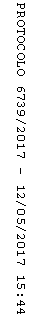 